Wesley Chapel High School2022-2023 Pep Rally Bell ScheduleEvery Student! Every Day!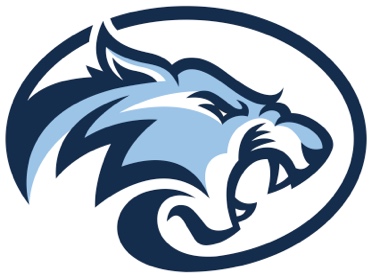 1st   Period 		7:10 a.m. – 7:54 a.m. 		45 Minutes2nd   Period 	7:59 a.m. – 8:43 a.m. 		44 Minutes3rd   Period		8:48 a.m. – 9:32 a.m.		44 Minutes4th   Period 	9:37 a.m. – 10:21 a.m. 	Homeroom 9:37a.m.-9:51a.m.	44 Minutes          A Lunch 9:51 a.m. - 10:21 a.m. 5th   Period		10:26 a.m. – 11:10 a.m.   Homeroom 10:26am-10:40a.m.	44 Minutes         B Lunch 10:40 a.m. - 11:10 a.m. 	6th   Period 	11:15 a.m. – 11:59 a.m.   Homeroom 11:15a.m.-11:29a.m.    44 Minutes        C Lunch 11:29 a.m. – 11:59 a.m.	7th   Period		12:04 p.m. – 12:49 p.m. 		45 MinutesPep Rally ends 1:38p.m.Administration will release classes over loudspeaker, please escort your class to the gym.